EÖTVÖS LORÁND UNIVERSITY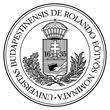 DECLARATION FORM for disclosure of a doctoral dissertationThe data of the doctoral dissertation:Name of the author: MTMT-identifier: Title and subtitle of the doctoral dissertation: DOI-identifier29:Name of the doctoral school: Name of the doctoral programme: Name and scientific degree of the supervisor: Workplace of the supervisor: II. DeclarationsAs the author of the doctoral dissertation,30I agree to public disclosure of my doctoral dissertation after obtaining a doctoral degree in the storage of ELTE Digital Institutional Repository. I authorize ……………………………….,the administrator of the Doctoral School to upload the dissertation and the abstract to ELTE Digital Institutional Repository, and I authorize the administrator to fill all the declarations that are required in this procedure.I request to defer public disclosure to the University Library and the ELTE DigitalInstitutional Repository until the date of announcement of the patent or protection. For details, see the attached application form;31I request in case the doctoral dissertation contains qualified data pertaining to national security, to disclose the doctoral dissertation publicly to the University Library and the ELTE DigitalInstitutional Repository ensuing the lapse of the period of the qualification process;32Filled by the administrator of the faculty offices.The relevant part shall be underlined.Submitting the doctoral dissertation to the Discipline Doctoral Council, the patent or protection application form and the request for deferment of public disclosure shall also be attached.32 Submitting the doctoral dissertation, the notarial deed pertaining to the qualified data shall also be attached.I request to defer public disclosure to the University Library and the ELTE Digital Institutional Repository, in case there is a publishing contract concluded during the doctoral procedure or up until the award of the degree. However, the bibliographical data of the work shall be accessible to the public. If the publication of the doctoral dissertation will not be carried out within a year from the award of the degree subject to the publishing contract, I agree to the public disclosure of the doctoral dissertation and abstract to the University Library and the ELTE Digital Institutional Repository.33As the author of the doctoral dissertation, I declare thatthe doctoral dissertation and abstract uploaded to the ELTE Digital Institutional Repositoryare entirely the result of my own intellectual work and as far as I know, I did not infringe anyone’s intellectual property rights;the printed version of the doctoral dissertation and the abstract are identical with the doctoral dissertation files (texts and diagrams) submitted on electronic device.As the author of the doctoral dissertation, I agree to the inspection of the dissertation and the abstract by uploading them to a plagiarism checker software.Budapest, ………, 20…Signature of dissertation author33 Submitting the doctoral dissertation, the publishing contract shall also be attached.